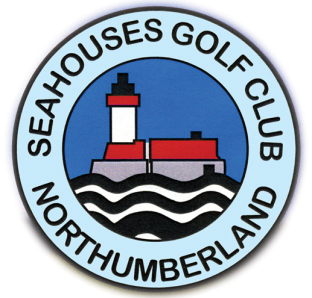 	General Manager: 			David Curry							Beadnell Road, Seahouses          						Northumberland NE68 7XT							Clubhouse:	 01665 720794	Email:  secretary@seahousesgolf.co.uk							www.seahousesgolf.co.uk2024/2025Surname:  .......................................First Name(s):  ......................................Title:  ...............Date of Birth:  ...............................		Age: ……….Address:  ..................................................................................................................................................................................................................   Postcode: …………………………………Tel. No.:  ................................................	Mobile No.:  ………………………………………Email address:  ………………………………………………………………………….Are you, or have you been, a member of another Golf Club (Y/N):  .................Name of Other Club:  ….........................................................................................CDH Number if known:  …………………………………       Hcp:  …………………Make Seahouses your HOME club (Y/N):  …………………………………………..Have you Previously been a Member of Seahouses Golf Club (Y/N):  …………Signature of Applicant:  ................................................. Date:  ............................Membership Fee: …………………………………………………………………………County Affiliation Fee (Men): 		£5.00	      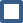 County Affiliation Fee (Ladies):		£5.00	      EGU Affiliation Fee (Men/Ladies):	 	£9.50         Adult	 30 and over				£465	      Adult 	26 to 29				£350          Adult 	18 to 25				£235	      Student 18 to 21 in FTE			£175	      Social Membership 	         			£37	      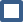 Winter Membership 1/11/2024 – 31/3/2025	£140	      GiG/Pathway					£170	                Juniors Playing in Adult Competitions	£60	      	Juniors 	12 – 17				£40	      Juniors	up to 11				£30	      NB Affiliation Fees are owed in addition to subscriptionsGeneral Data Protection Policy (GDPR)Privacy PolicyAs a member of Seahouses Golf Club the club may be required to disclose your information regarding your data with England Golf – so that England Golf can provide the full benefits of membership. This would not require your consent, as it is necessary for the fulfilment of the membership contact in order to monitor and run the Central Database of Handicaps. For further information please ask to see the club’s GDPR Policy where this covered more fully.The club uses two systems to store all individuals personal date: Club V1 and the BRS online booking system. Club V1 and BRS.Club V1 is a database which handles all operations pertaining to Golf Membership, Handicaps and Competitions within one system. HowDoIDo is part of the ClubV1 system. All members’ personal data is stored here and the club itself uses this to contact members directly with news updates. Members already have the right to opt out of receiving these if they so wish. Club V1 is linked to the BRS. How? Your membership number which is generated from ClubV1 is your Username for the Online booking system, which enables you as a member to make direct bookings. Your record is not enabled on BRS until you choose to do so.Both Club V1 and BRS have their own GDPR policies on the storage of our data. What does this mean to you? If you were to opt out from the club (or any golf club) storing your data on these systems, you would be unable to be actively involved with Golf Membership.Loyalty CardsThe club also operates a loyalty card scheme at the bar where a member can receive a 10% discount on drinks only at the bar.  We currently store members’ names and email addresses only on the till. You may opt out from the club storing your email address on the till system. However, in doing so it will be the individual’s own responsibility to monitor their expenditure at the bar rather than receiving an email confirmation of their actual bills.Social Media The club may post from time to time details of activity regarding the club e.g. posting competition results which will include names; tagging individual members and posting photographs. If you do not wish your name or any material relating to you to be posted, please contact the office. Otherwise we will assume you are happy for us to post information on our social media sites.For Office Use:     Membership No:  …...................              Annual Subs. Paid:  Yes / No    Amount Paid (inc. aff. fee(s)): …………………    Membership Cat. Applied for:  ……………………………Method of Payment:  Cash/Cheque/Debit Card/Credit Card/Bank Payment